Aurora Lane (passenger) 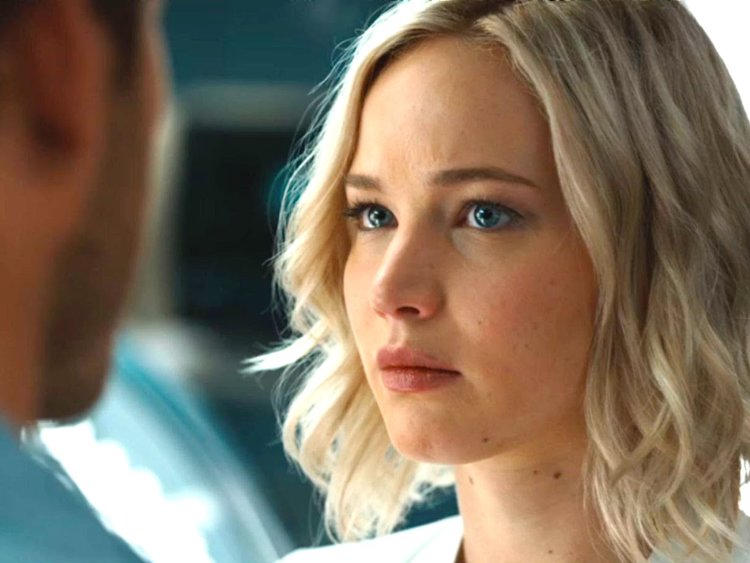 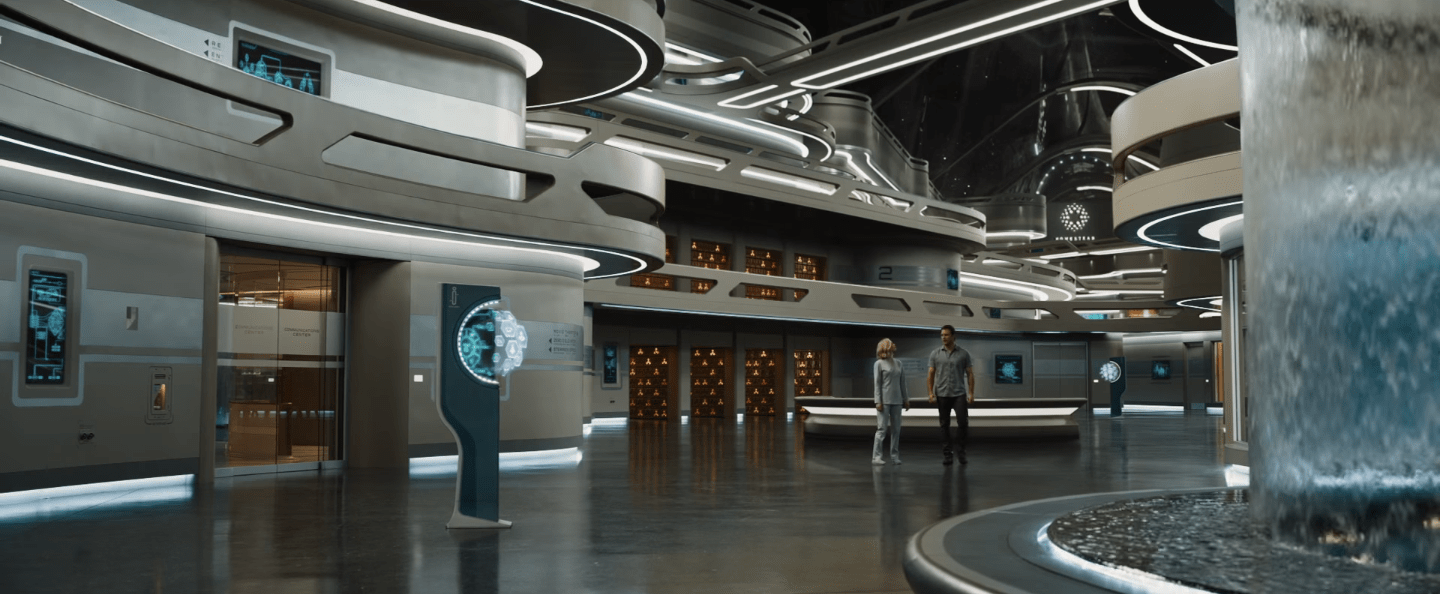 Een dag van Aurora Lane 